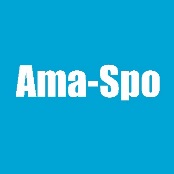 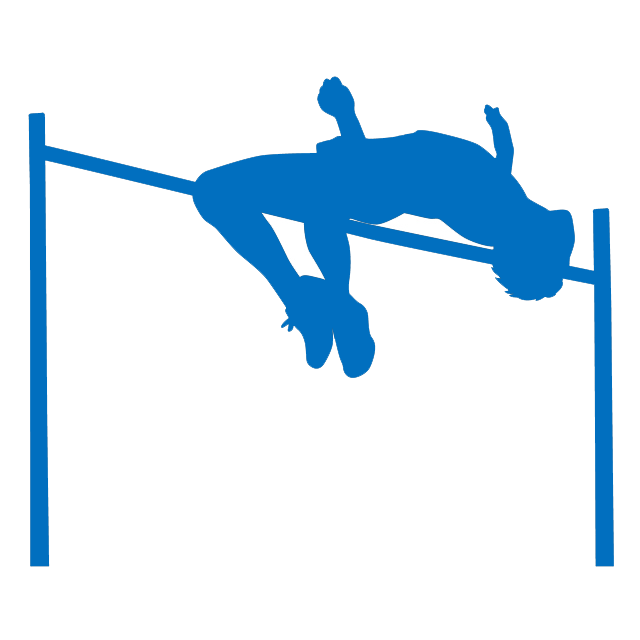 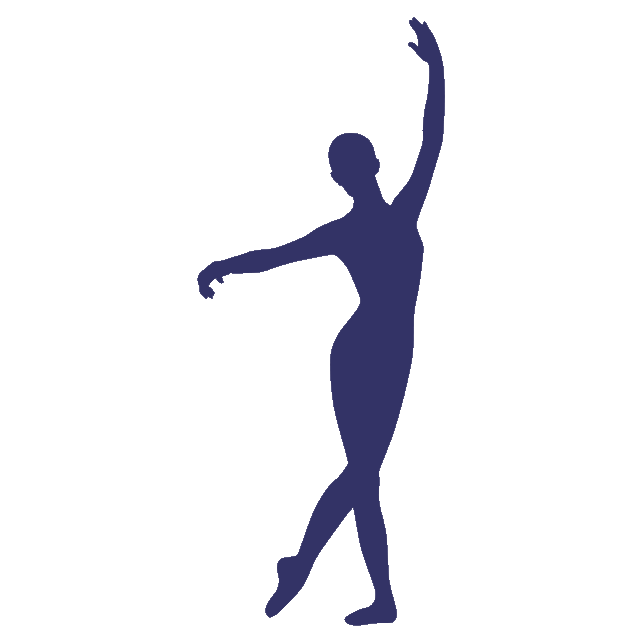 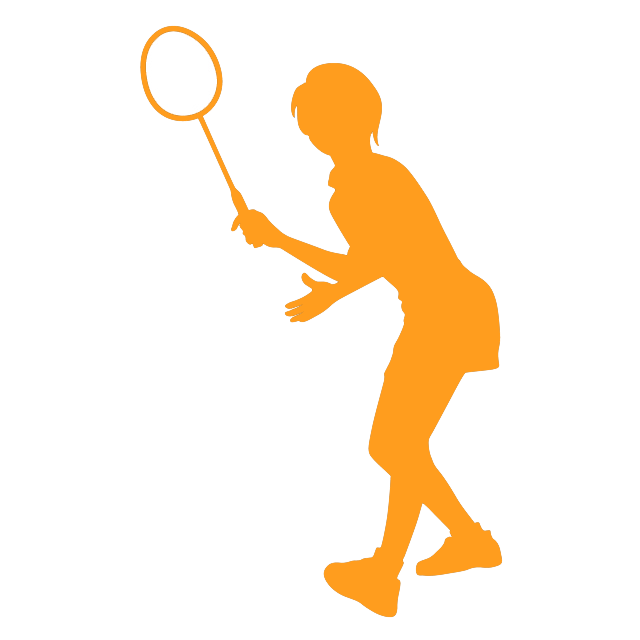 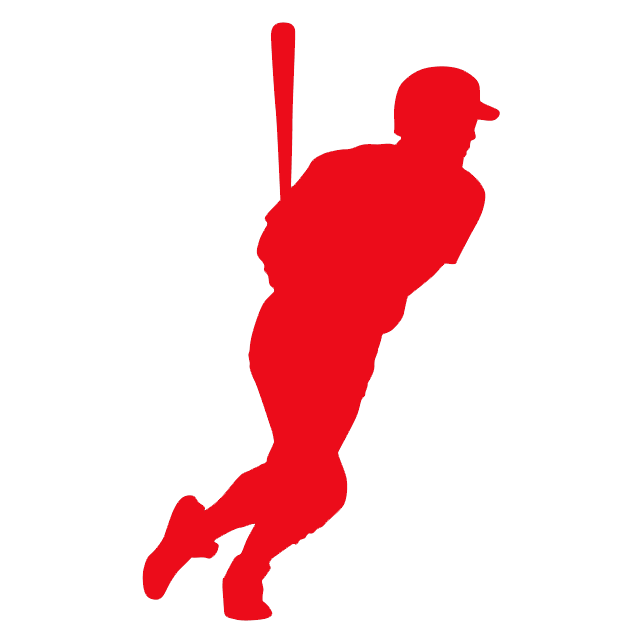 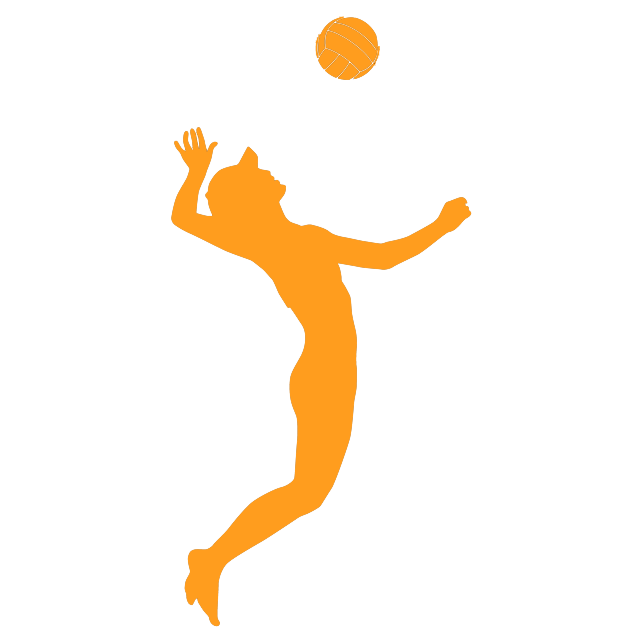 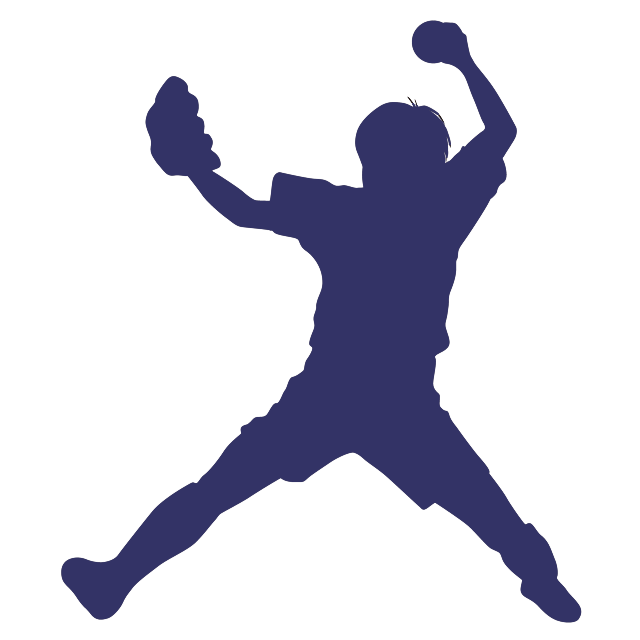 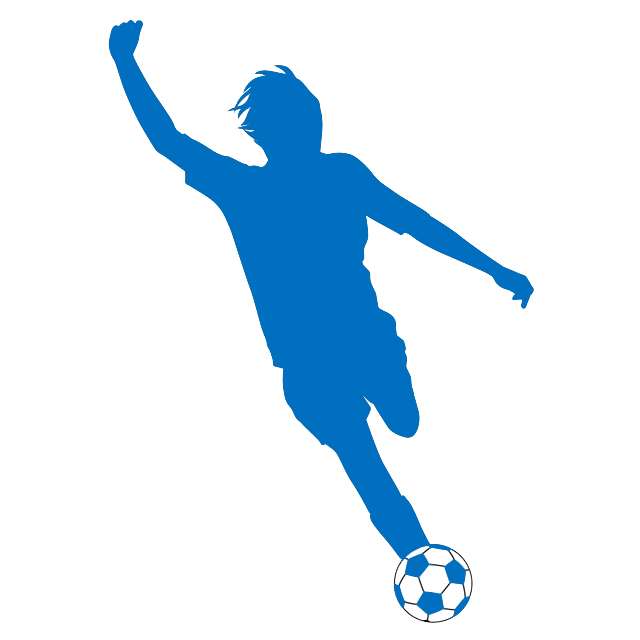 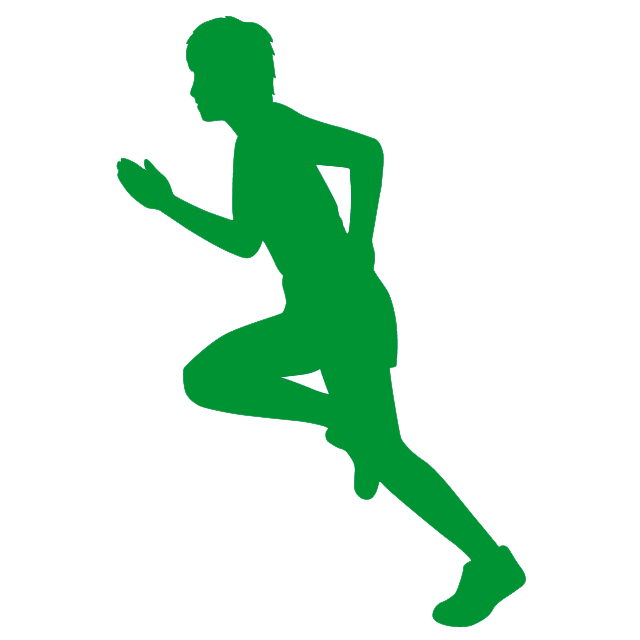 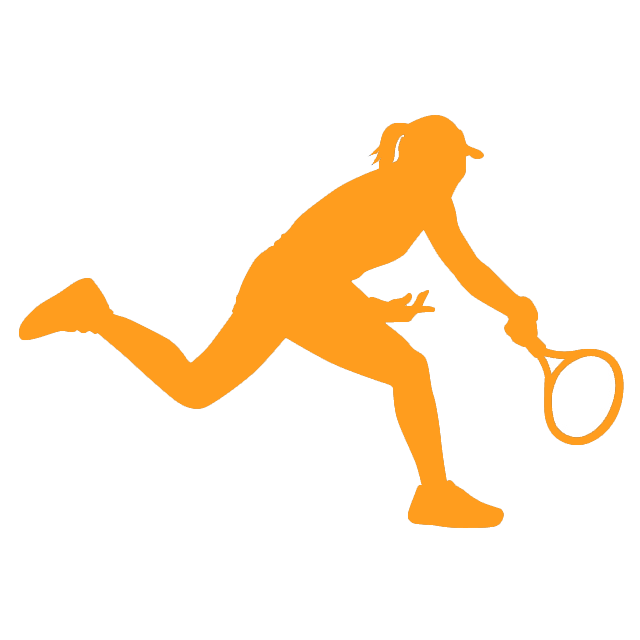 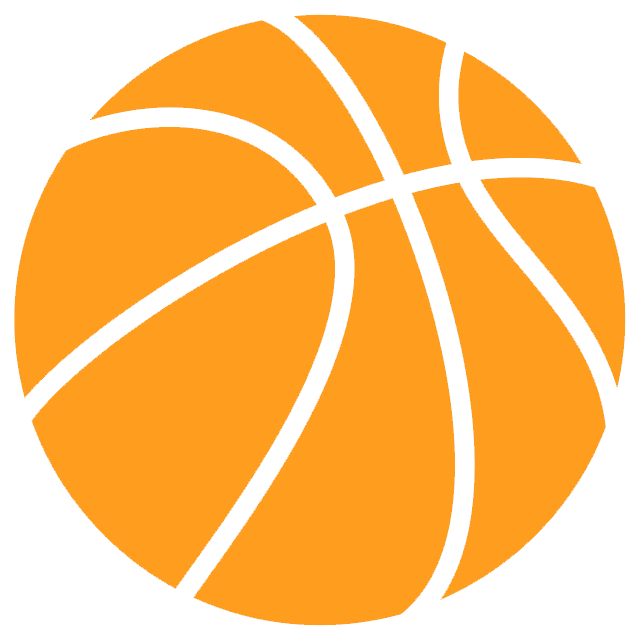 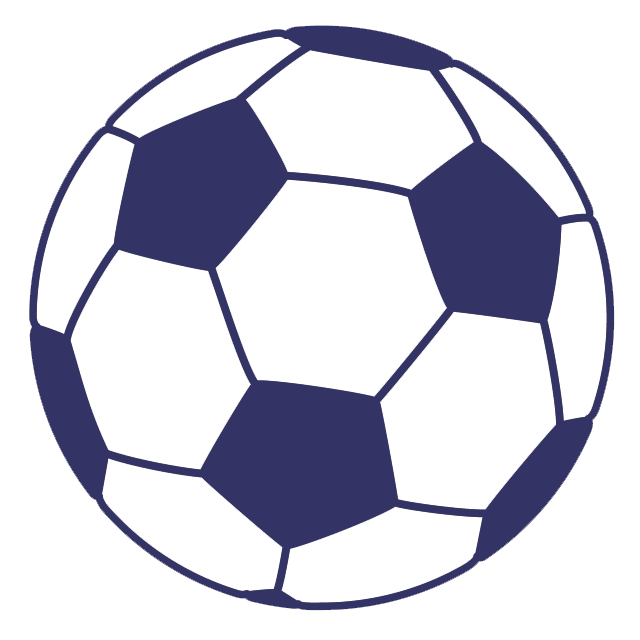 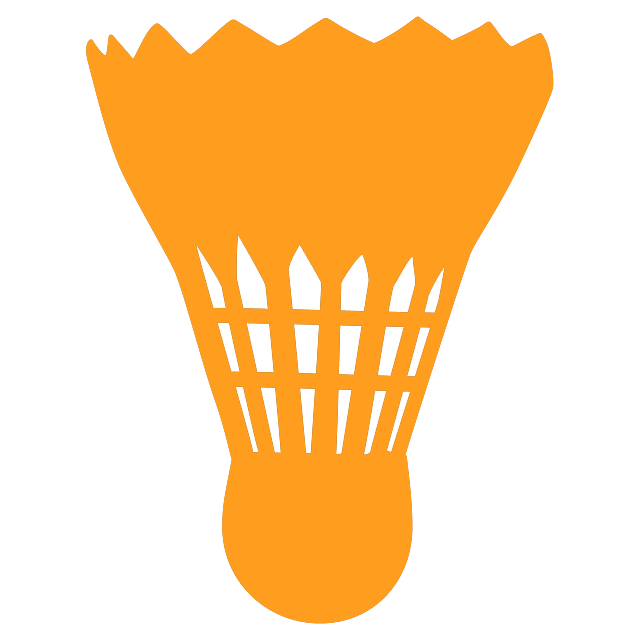 （一社）天草市スポーツ協会年会費年会費は1口5,000円（税込み）、1口以上とするお申し込み・お問合せ先当協会の事業趣旨にご賛同いただける場合は事務局までご連絡ください一般社団法人天草市スポーツ協会〒863-0033　熊本県天草市東町３番地 天草市民センター内TEL 0969-27-6555　　FAX 0969-27-6556mail : info@ama-spo.net会費の振込先※お支払方法はお手数ですが、口座振込でお願いいたします　振込み手数料はご負担ください■銀行名	天草信用金庫　本店■口座番号	普通預金1237810■名義		一般社団法人 天草市スポーツ協会 ※会費入金期限：5月31日（水）までにご入金をお願いいたします賛助会員規則　　（一般社団法人天草市スポーツ協会定款より抜粋）賛助会員は当協会の目的及び事業に賛同して入会した団体、法人又は個人とする会費は1口5,000円とし何口でも加入できるものとする年度途中での入会は会長が指定する金額とし、指定する期日までに納入するものとする既納の会費は、如何なる理由においてもこれを返還しないこととする（一社）天草市スポーツ協会天草市スポーツ協会 賛助会員入会申込書　　 FAX：0969-27-6556申込日：２０２3年　　　月　　　日5月末日までにお申込みいただけますと、7月発行予定のAma-Spo通信に掲載いたします。※下記の該当する□にチェックをお願いします。□継続・新規賛助会員になります　　□今年度は賛助会員にはならない（一社）天草市体育協会（一社）天草市スポーツ協会※A・B・C・Dサイズは囲み枠で、文字指定やロゴ使用も可能です団体名HP・会報等掲載不可の場合はチェックご住所〒〒領収書送付が必要な場合はチェックＴＥＬＦ Ａ Ｘﾒｰﾙｱﾄﾞﾚｽご担当者所属部署　　　　　　　　　　　　　　　　　ご氏名所属部署　　　　　　　　　　　　　　　　　ご氏名所属部署　　　　　　　　　　　　　　　　　ご氏名掲載サイズ（金額は年会費（税込み）です）ご希望のサイズにチェックをお願いします。□ Aサイズﾞカラー（50,000円）※Aサイズ～Dサイズは囲み枠裏表紙カラー先着4枠のみ□ Bサイズ白黒（20,000円）□ Cサイズ白黒（15,000円）□ Dサイズ白黒（10,000円）□ Eサイズ白黒（5,000円）※Eサイズは社名のみ1行掲載内容広告の掲載内容チェックをお願いします。チェックがない場合は昨年同様とさせていただきます。□ 新規・変更　　□ 昨年同様※新規・変更の場合は下記業者またはスポーツ協会事務局へご連絡ください。　担当業者：株式会社　イナガキ印刷　担当：山下　TEL：0969-23-2066／FAX：0969-23-2067　E-mail：info@inagaki-print.com